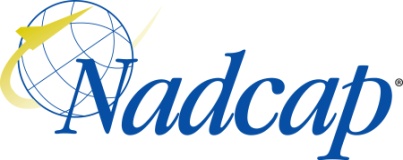 The (COMMODITY) Task Group covers the following processes:Notice 1:	All times are approximate and subject to change.  Please contact PRI for updated information.Notice 2:	At the beginning of each day, the meeting will start with Opening Comments consisting of: Call to Order, Verbal Quorum Check, Introductions (as needed), Routing of the Attendance List (as needed)Notice 3:	Please bring your agenda with you to the meeting. Copies will not be available on-site.Best Practices: 1) Start all meetings on time. 2) Follow the agenda. 3) No long-winded discussions Caution: Restricted Export Controlled (e.g. ITAR, EAR) material is prohibited from presentations.  It is the responsibility of the presenter to ensure that this material is not included.  Presentations should not contain proprietary information without the approval of the organization which owns the information.Any non-Nadcap agenda topics require approval by the Director, Nadcap Program and Aerospace Operations.RECORDING POLICY:Audio or video recording of Nadcap meetings is prohibited unless formal approval is received from all attendees and recorded in the minutes. Violators of this policy will be asked to stop recording. Failure to stop recording or repeated attempts to record may result in expulsion from the meeting and/or the Nadcap program.Meeting Objectives:(OBJECTIVE 1)(OBJECTIVE 2)(OBJECTIVE 3)Tuesday, October 25, 20167:00 am – 8:00 amSupplier Orientation & Tutorial – An introduction and overview of the Nadcap program12:00 pm – 1:00 pmLunch Break5:00 pm – 6:30 pmSupplier Support Committee Meeting - All suppliers are encouraged to attend.5:00 pm – 7:00 pmNMC Planning & Ops Meeting – Task Group Chairs & Staff Engineers are required to attend.Wednesday, October 26, 20168:00 am – 10:00 amNadcap Management Council Meeting – All members are encouraged to attend this informative and important meeting.10:15 am1.0	Opening Comments (daily)10:45 am2.0	Membership Updates & Compliance with Voting Requirements11:00 am3.0	Overview of the Aero Structure Assembly TG11:30 am4.0	Objective and Goals12:00 pm – 1:00 pmLunch Break1:05 pm5.0	Validate Audit Scope5:00 pmADJOURNMENTThursday, October 27, 20161.0	Opening Comments (daily)8:00 am5.0	Validate Audit Scope (continued)9:30 am6.0	Subscriber Aero Structure Assembly Audiit Checklist10:00 am7.0	Subscriber Audit Mandates11:00 am8.0	Suppliers That Require Accreditation12:00 pm – 1:00 pmLunch Break1:05 pm9.0	Business Plan3:15 pm10.0	Aero Structure Assembly Task Group Initiatives4:00 pm11.0	New Business4:30 pm12.0	Meeting Close Out5:00 pmADJOURNMENTTuesday, October 25, 2016(quorum must be verbally established DAILY at the beginning of each meeting)Wednesday, October 26, 2016(quorum must be verbally established DAILY at the beginning of each meeting)Thursday, October 27, 2016(quorum must be verbally established DAILY at the beginning of each meeting)Aero Structure Assembly Task Group Meeting7:00 am – 8:00 amSupplier Orientation & Tutorial – An introduction and overview of the Nadcap program12:00 pm – 1:00 pmLunch Break5:00 pm – 6:30 pmSupplier Support Committee Meeting - All suppliers are encouraged to attend.5:00 pm – 7:00 pmNMC Planning & Ops Meeting – Task Group Chairs & Staff Engineers are required to attend.8:00 am – 10:00 amNadcap Management Council Meeting – All members are encouraged to attend this informative and important meeting.Nadcap Management Council Meeting – All members are encouraged to attend this informative and important meeting.Nadcap Management Council Meeting – All members are encouraged to attend this informative and important meeting.10:15 amOPENOpening Comments (daily)Call to Order/Quorum CheckIntroductionsSafety Information:Review Fire Exits in Meeting RoomInform PRI Staff person of any emergenciesReview Code of Ethics (Ref: Attendees’ Guide) and Meeting ConductPresent the Antitrust Video (only @ the first open and first closed meeting of the week for each Task Group)Review AgendaAcceptance of Meeting Minutes (Topic)K. Purnell10:45 amOPENMembership Updates & Compliance with Voting Requirements Additional Companies Interested in ParticipationK. Purnell11:00 amOPENOverview of the Aero Structure Assembly TGHistoryAero Structure ScopeProposed Checklist Layout with Special ProcessesK. Purnell11:30 amOPENObjective and GoalsValidate the Audit ScopeValidate Proposed Checklist LayoutSubscriber Aero Structure Assembly Audit Checklists Confirmation of Audit MandatesList of Suppliers That Will Require AccreditationDevelop Business Plan for NMC, PRI and Board ApprovalK. Purnell12:00 pm – 1:00 pmLunch Break1:05 pmOPENValidate Audit ScopeReview Scope Wording and Checklist LayoutK. Purnell5:00 pmOPENADJOURNMENTOpening Comments (daily)Call to Order/Verbal Quorum CheckK. Purnell8:00 amValidate Audit Scope (continued)Review Scope Wording and Checklist LayoutK. Purnell9:30 amOPENSubscriber Aero Structure Assembly Audiit ChecklistAccess to Subscriber ChecklistsK. Purnell10:00 amOPENSubscriber Audit MandatesCurrent Status ProcessesK. Purnell11:00 amOPENSuppliers That Require AccreditationDeveloping the List of SuppliersK. Purnell12:00 pm – 1:00 pmLunch Break1:05 pmBusiness PlanOverviewK. Purnell3:15 pmOPENAero Structure Assembly Task Group InitiativesReview and Update SLT Task Group Prioities K. Purnell4:00 pmOPENNew BusinessTime Set Aside to Address any New Topics or Concerns K. Purnell4:30 pmOPENMeeting Close OutReview of Action Items Assigned During the MeetingSet Next Meeting Agenda Topics K. Purnell5:00 pmOPENADJOURNMENT